Title: Antimicrobial impregnated central venous catheters for preventing neonatal bloodstream infection: pragmatic, randomised controlled trial (The PREVAIL Trial)Authors: Ruth Gilbert, Michaela Brown, Naomi Rainford, Chloe Donohue, Caroline Fraser, Ajay Sinha, Jon Dorling, Jim Gray, William McGuire, Carrol Gamble, Sam J Oddie, on behalf of the PREVAIL trial*  *Names and contributions of PREVAIL team given in acknowledgementsWord count 35Key words: randomised controlled trial, bloodstream infection, newborn infant, central venous catheter, antimicrobial impregnated catheter  Summary Background:  Bloodstream infection is associated with high rates of mortality and serious morbidity in preterm babies. Evidence from clinical trials shows that antimicrobial-impregnated central venous catheters reduce catheter-related bloodstream infection in adults and children receiving intensive care but evidence from clinical trials is lacking for babies receiving neonatal intensive care. Methods: This open-label randomised controlled trial was conducted in 18 UK neonatal intensive care units. Newborn babies who needed a peripherally inserted central venous catheter (PICC) were allocated randomly (1:1) to receive either a PICC impregnated with antimicrobials miconazole and rifampicin or a standard (non-impregnated) PICC catheter. We used web-based randomisation stratified for unit. The primary outcome was time to the first microbiologically-confirmed bloodstream or cerebro-spinal fluid (CSF) infection between 24 hours after randomisation and 48 hours after catheter removal or death (International Standard Randomised Controlled Trial Number 81931394).Findings: We randomised 861 babies (antimicrobial 430; standard 431) over 17 months from August 2015. 754 (87.6%) participants were born before 32 weeks’ gestation. Median time to PICC removal was 8.20 (IQR 4.77-12.13) and 7.86 (IQR 5.00-12.53) days with 46 (10.7%) and 44 (10.2%) babies randomised to miconazole-rifampicin and standard PICCs respectively having a microbiologically-confirmed bloodstream or CSF infection. We did not show a difference in time to infection (hazard ratio 1.11; 95% confidence interval [CI] 0.73, 1.67). Secondary outcomes relating to infection, rifampicin resistance in positive blood or CSF cultures, mortality, clinical outcomes at neonatal unit discharge and time to PICC removal did not differ significantly between groups, although rifampicin resistance in positive cultures of PICC tips was higher in the antibiotic group (RR 3.51; 1.16, 10.57). Adverse events were similarly low in both groups.Interpretation: We found no evidence of benefit or harm associated with miconazole-rifampicin impregnated PICCs compared with standard PICCs for newborn babies. Further research should focus on other types of antimicrobial impregnation of PICCs and alternative approaches for preventing infection. Funding: UK National Institute for Health Research Health Technology Assessment programme (12/167/02).IntroductionBloodstream infection is the most common serious complication associated with the use of  central venous catheters (CVCs) in newborn babies. Microbial pathogens adhere to the catheter material and secrete a protective biofilm protect from circulating antimicrobial agents enabling sustained colonisation.2 CVC removal is often needed to clear the infection.atheter-related bloodstream infection in neonates with the highest rates in babies born very preterm (before 32 weeks gestation).3,4 The organisms isolated most frequently in preterm babies are coagulase‐negative staphylococci, Gram‐negative bacilli, other Gram‐positive cocci (Staphylococcus aureus, enterococci), and fungi (predominantly Candida species).5 Bloodstream infection increases the risk of death and serious morbidity in very preterm babies6,7 is associated with long-term neurodevelopmental outcomes.8,9 A recent large randomised controlled trial involving 1,485 children  intensive care in the UK showed that use of antimicrobial-impregnatedreduced bloodstream infection .1011,12  No recommendations exist, however, for newborn babies due to the lack of impregnated catheters suitable for preterm babies and lack of evidence from adequately powered randomised trials .13,14 The P trial by determining the effectiveness of antimicrobial-impregnated CVC . We compared miconazole-rifampicin impregnated  with standard (non-impregnated) for reducing bloodstream infection, morbidity and mortality in babies  intensive care. MethodsThis open-label, 2-arm randomised controlled trial was conducted in 18 neonatal units in England. The Research Ethics Committee approval (reference 14-YH-1202), protocol and statistical analysis plan are available online (http://prevailtrial.org.uk/). Local approval and site-specific assessments were obtained from NHS Trusts for trial sites.All babies requiring a narrow-gauge ) were eligible . PICCs are usually used for parenteral nutrition and drug administration. Randomisation and maskingRandomisation sequences were computer-generated by an independent statistician in random blocks of two and four, stratified by site. It was impractical to mask clinicians to PICC allocation because rifampicin caused brown staining of the antimicrobial impregnated PICC. Participant inclusion in analyses and occurrence of outcome events were determined blind to the randomised allocation.ProceduresThe allocated PICC was inserted within 48 hours of randomisation, thereafter a standard PICC was used. Infection outcomes were captured for all babies until 48 hours after PICC removal or following the last unsuccessful PICC insertion or randomisation (if insertion was not attempted). Follow up for secondary clinical outcomes continued until discharge home, death or 6 months after randomisation, whichever occurred soonest. Follow up for all deaths continued until 6 months after randomisation.Trial participants were allocated to receive either a:•	miconazole-rifampicin impregnated PICC (PremistarTM, Vygon, Swindon, UK)•	or standard (non-impregnated) PICC (PremicathTM, Vygon, Swindon, UK)PICC insertion was according to standard unit policy and practice. Miconazole is an anti-fungal agent, which is effective against systemic fungal infection.8 Rifampicin is an antibacterial agent previously evaluated as rifampicin–minocycline CVC impregnation in adults and children (see panel). The manufacturer, Vygon, reported continuing elution from the CVC over 21 days15 The antimicrobial impregnated PICC was marketed after appropriate certification under the Conformité Européenne (CE) process in December 2012 (Certificate number Z/12/02895). OutcomesThe primary outcome was time from randomisation to first bloodstream infection defined as  blood for clinical reasons. We use the term bloodstream infection (BSI) to mean this combined outcome. The time window for sampling for primary and secondary outcomes was 24 hours post randomisation until 48 hours after PICC removal or death (or 48 hours after randomisation if PICC not inserted). e imposed decision rules to avoid counting pre-existing bloodstream infection. We excluded microbial cultures within the time window if the same organism was isolated from blood or CSF and samples were taken less than 14 days apart or if a different organism was isolated and samples were less than 24 hours apart. ultiple infection episodes within the time window were considered as distinct infection episodes if positive samples for each episode involved the same organism and occurred more than 14 days apart or involved different organisms and occurred more than 24 hours apart. Secondary outcomes related to infection were:type of organism isolated from bloodstream infection meeting primary outcome criteriarate of bloodstream infection (including recurrent bloodstream infection) per 1000 PICC days occurrence of 1 or more bloodstream infections rate of catheter-related bloodstream infection (defined by isolation of the same organism from the PICC tip and blood or CSF) per 1000 PICC days rifampicin resistance in any isolate from blood or CSF culturerifampicin resistance in any isolate from PICC tipsrifampicin resistance in any isolate from blood or CSF culture or from the PICC tip (this outcome, combining outcomes v) and vi) was added after study close by the chief investigators, prior to seeing any unblinded data).Outcomes measured to detect potential biases in sampling or treatment based on knowledge of PICC allocation were:rate of blood or CSF culture sampling per 1000 PICC daysduration of antimicrobial exposure from randomisation up to 48 hours after line removaltime to PICC removalClinical secondary outcomes were: i) chronic lung disease: respiratory support (mechanical ventilation or continuous positive pressure via endotracheal tube or nasal tube), or supplemental oxygen at 36 weeks’ postmenstrual age; ii) necrotizing enterocolitis (NEC): Bell’s stage II or III; iii) treatment for retinopathy of prematurity (medical or surgical); iv) abnormalities on cranial ultrasound (periventricular leukomalacia or intracranial haemorrhage; worse grade of 1 to 4 used in analyses) v) time from randomisation to full milk feeds (150 mls/kg/day)vi) total duration of parenteral nutrition from randomisation until discharge from neonatal care vii) death before discharge home from neonatal careDeath within 6 months of randomisation and time to death were recorded from linked death registration data. We recorded occurrence of related adverse events for all babies who had a PICC successfully inserted until 48 hours after PICC removal (http://prevailtrial.org.uk/). Statistical analysisThe sample size calculation for the primary outcome was based on the log-rank test for equality of survival curves with a 5% significance level and 90% power. We hypothesised a similar effect of miconazole-rifampicin impregnation to that of minocycline-rifampicin. We considered a 50% reduction to be conservative, given results of a network meta-analysis by Wang et al for catheter-related BSI (mean odds ratio 0.18 and upper 95% CI 0.34),18  and the results of the CATCH trial . To detect a reduction in the proportion of babies experiencing a bloodstream infection from 14% in the standard arm, which was expected based on audit data from three participating neonatal units, to 7% in the antimicrobial-impregnated arm, 79 events were required from 816 babies (408 in each arm), totalling 858 allowing for a 5% loss to follow-up.Outcome data were analysed according to the intention-to-treat principle. Babies who were randomised but had no PICC inserted were  infection related outcomes until 48 hours after last attempted insertion or 48 hours after randomisation. Safety analyses excluded babies for whom a PICC was not inserted with the analysis undertaken using groups defined by the PICC used. All statistical tests were two-sided and performed using a 5% significance level. 95% confidence intervals were used throughout. All analyses were conducted with SAS software version 9.4. Results from the primary outcome and safety analyses were validated by independent programing by another statistician from the point of raw data.The primary outcome and secondary survival outcomes were analysed using the log rank test. We used Kaplan-Meier curves to present the numbers at risk and Cox regression to calculate hazard ratios. Binary outcomes were analysed using Fisher’s exact test and relative risks presented with 95% confidence intervals. Continuous outcomes were analysed using the Mann-Whitney U test and medians for each group were presented with interquartile ranges. Rate outcomes were analysed using Poisson regression and rate ratios were presented with 95% confidence intervals. Descriptive results only are presented for the type of organisms isolated from bloodstream infections and related adverse and serious adverse events.  sensitivity analyses of the primary outcome were : i) erious bloodstream infection, defined as  with  for or death during treatment; ii) time from PICC insertion to first bloodstream  time to first bloodstream infection excluding samples obtained via arterial cannulas or CVCs and time to first bloodstream infection excluding skin organismsFor comparability with published studies we also report bloodstream infection rates per 1000 PICC days between randomisation and PICC removal.After seeing the results, we specified an additional analysis of the primary outcome to investigate whether the treatment effect varied by gestational age at birth (before 28 weeks or at 28 weeks or more of gestation) using a Cox Proportional Hazards model, including an interaction between treatment and gestational age. The study was monitored by an ndependent Data Monitoring Committee who made recommendations to the Trial Steering Committee . An internal pilot was conducted to demonstrate feasibility of recruitment after the first 6 months and an interim analysis of the primary outcome took place after approximately half of the babies were randomised. Trial registration https://doi.org/10.1186/ISRCTN81931394.Role of funding sourcehe funder appointed independent members to the and , approved all protocol amendments and monitored study progress against agreed milestones. The funder had no involvement in data interpretation or writing of the report. The corresponding author (RG) had full access to all outputs from the data in the study and had final responsibility for the decision to submit for publication.ResultsWe assigned 861 babies to receive an antimicrobial impregnated (430 babies) or standard PICC (431 babies) between August 12, 2015 and January 11, 2017 (Figure 1). Table 1 shows characteristics at randomisation in the trial arms.  83% (715/861) of babies were enrolled into the trial before 7 days of age and 88% (754/861) were born before 32 weeks’ gestation. Slightly more babies randomised to the antimicrobial-impregnated PICC arm did not have the allocated PICC inserted (Table 2). Endpoints for follow up are also shown in Table 2.   Insert Tables 1 and 2 here.The primary outcome did not differ between groups (Hazard Ratio (HR): 1.11, 95% confidence interval [CI]: 0.73-1.67; Table 3 and Figure 2). This finding did not change in sensitivity analyses (Table 3). There was no evidence of a difference in treatment effect for babies with a gestational age of less than 28 weeks compared to 28 weeks or more (p = 0.28). 46/430 (10.7%) babies in the antimicrobial arm had one bloodstream infection and three of these babies had two infection episodes. Corresponding numbers for the standard arm were 44/431 (10.2%) babies with a first bloodstream infection, one of whom had a second infection episode.Insert Table 3 here.The secondary infection-related outcomes did not differ between the trial arms except for rifampicin resistance from PICC tip cultures (Relative risk [RR]: 3.51; 95% CI: 1.16-10.57; p=0.02). There was no significant difference when comparing rifampicin resistance from blood, CSF or PICC tip cultures combined (RR: 1.80; 95% CI: 0.84-3.86; p=0.13; Table 3). Appendix Table A1 lists the organisms isolated during the primary outcome time window, which were predominantly coagulase negative staphylococci in both trial arms. Appendix Table A2 lists rifampicin resistant isolates by type of organism. Measures of blood or CSF sampling are shown in Table 3. Fewer than half the babies in each arm had one or more blood or CSF samples taken because of signs of infection. The rate of blood sampling for suspected infection was significantly higher in the antimicrobial arm than the standard arm (98/1000 PICC days vs. 80/1000 PICC days respectively; Rate ratio: 1.23; 95% CI: 1.05-1.45; p-value=0.01). There were no differences in the median time to PICC removal (8 days in both groups; p-value=0.73) or in the median duration of antimicrobial treatment (3 days in both groups; p-value=0.25; Table 3). There were no significant differences in any clinical outcomes measured at discharge from the neonatal unit or in mortality within six months of randomisation (Table 3). Summary data of the most frequent adverse events are listed in Table 4. 60 events were reported from 49 patients (13%) in the antimicrobial-impregnated PICC arm and 50 events from 45 (11%) babies in the standard PICC arm. One serious adverse event involving supraventricular tachycardia following PICC placement was reported in the antimicrobial-impregnated PICC arm. Insert Table 4 here.DiscussionWe found no evidence of benefit or harm from miconazole-rifampicin impregnated PICCs in babies intensive care. The 95% confidence interval for the primary outcome excluded a 27% reduction or 67% increase in the time to bloodstream infection associated with using an antimicrobial-impregnated PICC compared with a standard PICC. Sensitivity analyses did not change these results. We found no differences  mortality at 6 months, or clinical outcomes recorded at discharge home from the neonatal unitStrengths of the trial include the large sample size and multicentre, nationally representative sample of babies admitted for neonatal intensive care, which was adequately powered to detect a halving of the bloodstream infection risk. As 80% of babies participating in the trial were born before 32 weeks of gestation, the trial provides important new evidence for a group at high risk of infection, with frequent use of PICCs, but for whom trial evidence is lacking.13,14 The pragmatic trial design, with no additional sampling, and use of a primary outcome based on positive cultures taken as part of clinical practice in response to suspected infection to guide antibiotic treatment, ensured relevance to routine practice. We used central web based randomisation to ensure allocation concealment, achieved near complete follow up and assessment for the primary outcome, adhered to a pre-specified statistical analysis plan for intention to treat analyses and halted recruitment once the sample size was achieved. Baseline characteristics were well-balanced at randomisation. Slightly fewer babies in the antimicrobial arm received the allocated PICC, probably because the randomised PICC had to be inserted within 48 hours, thereafter the standard PICC was used. The proportion of babies with bloodstream infection (10.5%) was lower than expected (14%) but there was sufficient power to exclude a moderate reduction in the risk of bloodstream infection. The study was open label, so clinicians could distinguish the type of PICC. We found a slightly increased rate of blood culture sampling in the antimicrobial arm, but the proportions of babies with at least one sample or any PICC tip culture were similar and there were no differences in the timing of PICC removal between trial arms.A limitation was the lack of power to detect significant differences in rifampicin resistant organisms isolated from blood or CSF cultures. The low number of resistant organisms was due to few positive cultures, and because only 44%-54%  of these were tested for rifampicin resistance The risk of rifampicin resistance in isolates from positive blood or CSF cultures did not differ between trial arms, but was significantly increased in positive tip cultures from antimicrobial impregnated PICCs. Selection of rifampicin resistant Gram-positive bacteria during treatment, when rifampicin is used as the sole antibacterial agent, is well recognised.19 Emergence of resistant organisms was considered by the investigators, the  and the , but the risk of adverse events arising was viewed as low as the limited release of rifampicin from the catheter surface would be unlikely to affect bacteria at any site other than the catheter itself. Even if rifampicin resistant Gram-positive bacteria did cause infection in an individual patient routine antibiotic use would be unaffected because rifampicin is rarely used for treatment in the neonatal setting.  We found that miconazole-rifampicin impregnation did not reduce bloodstream infection in new-born babies. This result is consistent with findings in one randomised controlled trial (RCT) in adults and one small RCT in new-born infants published as an abstract (see panel, and appendix 3).14,20,21 However, our findings contrast with evidence of reduced catheter-related bloodstream infection in adults and reductions in any bloodstream infection in children randomised to minocycline-rifampicin-impregnated CVCs compared with standard CVCs.10,22,23 Several explanations could account for these differences. Firstly, miconazole-rifampicin may be less effective than minocycline-rifampicin impregnation. Miconazole is used to prevent invasive fungal infection in preterm babies, which is rare in the UK, but has a very high mortality.8 Few babies in our trial had fungal bloodstream infection, consistent with a recent UK study.24 However, rifampicin may be less effective when used as the sole antibacterial agent combined with miconazole. Rifampicin is more active against Gram-positive than against Gram-negative bacteria and has synergistic action against staphylococci when combined with another antibacterial such as minocycline, especially against methicillin-resistant strains.19,25Secondly, it is possible that, although the most effective type of antimicrobial impregnation in systematic reviews26,27, minocycline-rifampicin impregnated CVCs might not effectively reduce overall rates of bloodstream infection or sepsis.28 Trials in adults show beneficial effects of antimicrobial impregnation for catheter-related bloodstream infection, but few trials measure the effect on any bloodstream infection. Catheter-related infection requires the same isolates from blood and CVC tip and could be biased due to inhibition of positive tip cultures by leaching of antimicrobial from the tip during plating out for culture. Only the large CATCH trial in children used any clinically indicated bloodstream infection as the primary outcome and found a 57% reduction in time to infection (Appendix 3)10. A smaller trial compared catheter-related bloodstream infection in children randomised to minocycline-rifampicin impregnated or standard CVC, found no difference but detected few infection events (three in each group; Appendix 3).29 Thirdly, the reductions in infection rates in neonatal units associated with improved catheter asepsis practices and shorter duration of PICC use may have narrowed the potential for further benefits from antimicrobial impregnation.30 It is also possible that PICCs are not an independent risk factor for infection in sick preterm babies because of their high susceptibility to infection from multiple sources, including numerous invasive procedures and devices, gut permeability and immune immaturity.31  Since 2012, the Premistar PICC has been the only antimicrobial impregnated PICC available for preterm babies in Europe. Its use has been reported in Germany and Italy, 14 but use in the UK was limited to the PREVAIL trial. The trial findings do not support the use of miconazole-rifampicin PICCs in newborn infants because we found no evidence that antimicrobial impregnated PICCs reduce bloodstream infection and they cost more than standard PICCs. However, the serious life-long consequences of bloodstream infection mean that even interventions with relatively small effects might be clinically important. One in 10 babies in the PREVAIL trial had a bloodstream infection and some may suffer serious life-long neurodevelopmental impairment or lung disease as a result. More large trials are therefore urgently needed to reduce the risks of bloodstream infection and their long-term consequences. Viewed against existing evidence for the effectiveness of rifampicin-minocycline impregnated CVCs in adults and children, our findings have implications for manufacturers of these devices and for clinicians. Firstly, to consider trialling alternative types of antimicrobial impregnated PICCs for evaluation in newborn babies as well as other interventions to prevent bloodstream infection in neonatal intensive care. Secondly, to consider further randomised controlled trials to determine whether previous evidence of the effectiveness of antibiotic impregnated central venous catheters in adults is sustained in the context of effective infection control practices. ContributionsAll authors contributed to the design and/or conduct of the study. RG and SO (co-chief investigators), MB and CG conceived and designed the study, with input from AS, WM and JD. CD, SO, AS, JD, WM and RG implemented the trial. Statistical analyses were conducted by NR and MB, overseen by CG. RG, MB, CF and SO wrote the paper and all authors commented on the manuscript and approved the final version. AcknowledgementsWe thank the children and families who participated in the PREVAIL trial and the principal investigators, research nurse teams at each study site (in order of number of patients recruited): Bradford Royal Infirmary (Sam Oddie, Rachel Wane);Leicester Royal Infirmary (Marie Hubbard, Joe Fawke); Birmingham Women’s Hospital (Andrew Ewer, Rachel Jackson); St Mary’s Hospital, Manchester (Ranganath Ranganna, Karen Dockery); Liverpool Women’s Hospital (Kiran Yajamanyam, Patrick McGowan); Homerton University Hospital (Narendra Aladangady, Asha Mathew); The Jessop Wing, Sheffield (Elizabeth Pilling, Pauline Bayliss); Royal Oldham Hospital (Natasha Maddock, Louise Woodhead); The Royal London Hospital (Ajay Sinha, MaySze Chang);Royal Preston Hospital (Sandeep Dharmaraj, Claire Lodge); Queen’s Medical Centre, Nottingham (Jon Dorling, Helen Navarra); John Radcliffe Hospital (Charles Roehr, Sheula Barlow); Royal Bolton Hospital (Mahesh Yadav, Claire Fish); Leeds General Infirmary (Kathryn Johnson, Suzanne Laing); Nottingham City Hospital (Dushyant Batra, Yvonne Hooton); St Michael’s Hospital, Bristol (Jonathan Davis, Jennifer Chapman); Queen’s Hospital, Romford (Bal Krishnan Sharma, Helen Smith); Newham General Hospital (Imdad Ali, Ivone Lancoma-Malcolm).We thank the Trial Steering Committee (Mike Sharland (chair), Ed Juszczak, Win Tin and Stephanie Chadwick) and the Independent Data Safety and Monitoring Committee (Nicholas Embleton (chair), Alison Balfour and Louise Stanton) for their oversight of the study.  We thank Dr Berit Muller-Pebody (Public Health England), Dr Katie Harron (UCL) and Tracy Moitt (senior trial manager, CTRC, Liverpool) for their contributions to the design and/or implementation of the trial. The trial was funded by the National Institute for Health Research Health Technology Assessment (NIHR HTA) programme (project number 12/167/02). The views and opinions expressed therein are those of the authors and do not necessarily reflect those of the HTA programme, NIHR, NHS or the Department of Health. No funding was provided by the manufacturer (Vygon) of the PICCs, although participating units could purchase antimicrobial PICCs at the same price as standard PICCs during recruitment to the study. Neither the funder nor the manufacturer had any involvement in the study design, interpretation of the results or writing of the report. Research at UCL Great Ormond Street Institute of Child Health is supported by the NIHR Great Ormond Street Hospital Biomedical Research Centre. RG receives funding from Health Data Research UK.Figure 1: CONSORT flow diagram showing numbers of trial participantsFigure 2: Kaplan-Meier curve showing time to first bloodstream infection for newborn babies randomised to antimicrobial or standard PICC 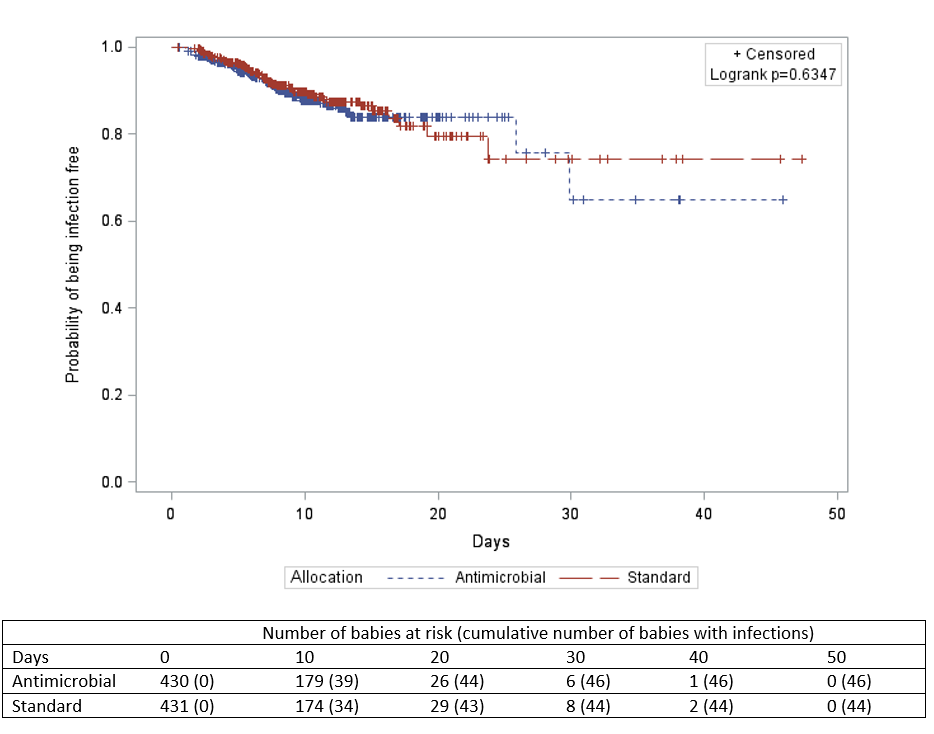 Table 1: Baseline characteristics, clinical condition at randomisation and details of the intervention according to randomised PICC allocation.   n=number of participantsTable 2: Results showing PICC insertion status, end point of follow up, and sampling for primary and secondary endpoints according to randomised PICC allocation *only performed on positive cultures**any positive sample after randomisation and up to 48 hours after PICC removalTable 3: Primary and secondary outcomes in babies randomised to antimicrobial or standard PICC (intention to treat analysis)For all outcomes that relate to samples, events are only considered on samples taken between 24 hours after randomisation and until 48 hours after removal; Analyses in italics and indented are sensitivity analyses; *Median time to event not reported as not enough babies experienced the event; **Only includes babies where PICC was successfully inserted; ***Outcome not pre-specified in protocol but requested by investigators and included in statistical analysis plan prior to them seeing any unblinded dataTable 4: Adverse Events in babies with PICC inserted (Safety analysis)Panel – research in contextResearch in contextEvidence before this studySystematic reviews randomised controlled trials (RCTs) miconazole-rifampicin impregnated CVCs). A concluded that a large, simple and pragmatic RCT of this intervention was needed to guide policy and practice.Added value of this studyReferences1.	Machado JD, Suen VM, Figueiredo JF, Marchini JS. Biofilms, infection, and parenteral nutrition therapy. JPEN J Parenter Enteral Nutr 2009; 33(4): 397-403.2.	Stewart PS, Costerton JW. Antibiotic resistance of bacteria in biofilms. Lancet 2001; 358(9276): 135-8.3.	Garland JS, Alex CP, Sevallius JM, et al. Cohort study of the pathogenesis and molecular epidemiology of catheter-related bloodstream infection in neonates with peripherally inserted central venous catheters. Infect Control Hosp Epidemiol 2008; 29(3): 243-9.4.	Wong J, Dow K, Shah PS, Andrews W, Lee S. Percutaneously placed central venous catheter-related sepsis in Canadian neonatal intensive care units. Am J Perinatol 2012; 29(8): 629-34.5.	Stoll BJ, Hansen N, Fanaroff AA, et al. Late-onset sepsis in very low birth weight neonates: the experience of the NICHD Neonatal Research Network. Pediatrics 2002; 110(2 Pt 1): 285-91.6.	Piening BC, Geffers C, Gastmeier P, Schwab F. Pathogen-specific mortality in very low birth weight infants with primary bloodstream infection. PLoS One 2017; 12(6): e0180134.7.	Stoll BJ, Gordon T, Korones SB, et al. Late-onset sepsis in very low birth weight neonates: A report from the National Institute of Child Health and Human Development Neonatal Research Network. The Journal of Pediatrics 1996; 129(1): 63-71.8.	Stoll BJ, Hansen NI, Adams-Chapman I, et al. Neurodevelopmental and growth impairment among extremely low-birth-weight infants with neonatal infection. JAMA 2004; 292(19): 2357-65.9.	Mitha A, Foix-L'Helias L, Arnaud C, et al. Neonatal infection and 5-year neurodevelopmental outcome of very preterm infants. Pediatrics 2013; 132(2): e372-80.10.	Gilbert RE, Mok Q, Dwan K, et al. Impregnated central venous catheters for prevention of bloodstream infection in children (the CATCH trial): a randomised controlled trial. Lancet 2016; 387(10029): 1732-42.11.	O'Grady NP, Alexander M, Burns LA, et al. Guidelines for the prevention of intravascular catheter-related infections. Am J Infect Control 2011; 39(4 Suppl 1): S1-34.12.	Loveday HP, Wilson JA, Pratt RJ, et al. epic3: national evidence-based guidelines for preventing healthcare-associated infections in NHS hospitals in England. J Hosp Infect 2014; 86 Suppl 1: S1-70.13.	Balain M, Oddie SJ, McGuire W. Antimicrobial-impregnated central venous catheters for prevention of catheter-related bloodstream infection in newborn infants. Cochrane Database of Systematic Reviews 2015; (9): CD011078.14.	Flemmer A, De Maio N, Schubert S, et al. A randomized controlled trial to evaluate antibiotic impregnated percutaneously introduced central (PIC-) lines in preterm infants. European Journal of Pediatrics 2016; 175 (11): 1477.15.	Rump AF, Guttler K Fau - Konig DP, Konig Dp Fau - Yucel N, Yucel N Fau - Korenkov M, Korenkov M Fau - Schierholz JM, Schierholz JM. Pharmacokinetics of the antimicrobial agents rifampicin and miconazole released from a loaded central venous catheter. (0195-6701 (Print)).16.	Schierholz JM, Fleck C, Beuth J, Pulverer G. The antimicrobial efficacy of a new central venous catheter with long-term broad-spectrum activity. J Antimicrob Chemother 2000; 46(1): 45-50.17.	Schierholz JM, Nagelschmidt K, Nagelschmidt M, Lefering R, Yucel N, Beuth J. Antimicrobial central venous catheters in oncology: efficacy of a rifampicin-miconazole-releasing catheter. Anticancer research 2010; 30(4): 1353-8.18.	Wang H, Huang T, Jing J, et al. Effectiveness of different central venous catheters for catheter-related infections: a network meta-analysis. J Hosp Infect 2010; 76(1): 1-11.19.	Rothstein DM. Rifamycins, Alone and in Combination. Cold Spring Harb Perspect Med 2016; 6(7).20.	Yucel N, Lefering R, Maegele M, et al. Reduced colonization and infection with miconazole-rifampicin modified central venous catheters: a randomized controlled clinical trial. J Antimicrob Chemother 2004; 54(6): 1109-15.21.	Fraenkel D, Rickard C, Thomas P, Faoagali J, George N, Ware R. A prospective, randomized trial of rifampicin-minocycline-coated and silver-platinum-carbon-impregnated central venous catheters. Critical care medicine 2006; 34(3): 668-75.22.	Kramer RD, Rogers MA, Conte M, Mann J, Saint S, Chopra V. Are antimicrobial peripherally inserted central catheters associated with reduction in central line-associated bloodstream infection? A systematic review and meta-analysis. American Journal of Infection Control 2017; 45(2): 108-14.23.	Wu G, Chen Z, Sun Y, Xiao S, Xia Z. Impregnated central venous catheters in children: a systematic review of randomized controlled trials. Intensive Care Medicine 2017; 43(8): 1159-61.24.	Cailes B, Kortsalioudaki C, Buttery J, et al. Antimicrobial resistance in UK neonatal units: neonIN infection surveillance network. Arch Dis Child Fetal Neonatal Ed 2018; 103(5): F474-f8.25.	Segreti J, Gvazdinskas LC, Trenholme GM. In vitro activity of minocycline and rifampin against staphylococci. Diagn Microbiol Infect Dis 1989; 12(3): 253-5.26.	Lai NM, Chaiyakunapruk N, Lai NA, O'Riordan E, Pau WS, Saint S. Catheter impregnation, coating or bonding for reducing central venous catheter-related infections in adults. Cochrane Database of Systematic Reviews 2016; 3: CD007878.27.	Chong HY, Lai NM, Apisarnthanarak A, Chaiyakunapruk N. Comparative Efficacy of Antimicrobial Central Venous Catheters in Reducing Catheter-Related Bloodstream Infections in Adults: Abridged Cochrane Systematic Review and Network Meta-Analysis. Clinical Infectious Diseases 2017; 64(suppl_2): S131-S40.28.	Niel-Weise BS, Stijnen T, van den Broek PJ. Anti-infective-treated central venous catheters: a systematic review of randomized controlled trials. Intensive Care Med 2007; 33(12): 2058-68.29.	Cox EG, Knoderer CA, Jennings A, et al. A Randomized, Controlled Trial of Catheter-Related Infectious Event Rates Using Antibiotic-Impregnated Catheters Versus Conventional Catheters in Pediatric Cardiovascular Surgery Patients. J Pediatric Infect Dis Soc 2013; 2(1): 67-70.30.	Payne V, Hall M, Prieto J, Johnson M. Care bundles to reduce central line-associated bloodstream infections in the neonatal unit: a systematic review and meta-analysis. Arch Dis Child Fetal Neonatal Ed 2018; 103(5): F422-F9.31.	Wynn JL, Levy O. Role of innate host defenses in susceptibility to early-onset neonatal sepsis. Clin Perinatol 2010; 37(2): 307-37.Corresponding authorGilbert R, MDProfessor of Clinical Epidemiology, UCL Great Ormond Street Institute of Child Health, 30 Guilford St, London, WC1N 1EH, and Health Data Research UK London. R.gilbert@ucl.ac.uk, Tel: +442079052101 Brown M, MScSenior Statistician, Clinical Trials Research Centre, Department of Biostatistics, University of Liverpool. Michaela.Brown@liverpool.ac.ukRainford N, MScStatistician, Clinical Trials Research Centre, Department of Biostatistics, University of Liverpool. Naomi.Rainford@liverpool.ac.ukDonohue C, BScTrial co-ordinator, Clinical Trials Research Centre, Department of Biostatistics, University of Liverpool. C.Donohue@liverpool.ac.ukFraser C, MScUCL Great Ormond Street Institute of Child Health, 30 Guilford St, London, WC1N 1EH.  caroline.fraser@ucl.ac.ukSinha A, MDNeonatal Consultant, Barts Health NHS Trust, London E1 1BBHonorary Senior Lecturer, Blizard Institute, Queen Mary University of London. E1 2AT. ajay.sinha@bartshealth.nhs.ukDorling J, MDProfessor of Pediatrics, Dalhousie University, IWK Health Centre, 5850/5980 University Ave, PO Box 9700, Halifax, Canada,  B3K 6R8. Jon.dorling@iwk.nshealth.ca and University of NottinghamGray J, MBBSConsultant Microbiologist, Birmingham Women’s & Children’s NHS Foundation Trust, Birmingham, B4 6NH. Jim.gray1@nhs.netMcGuire W, MDProfessor of Child Health, Centre for Reviews and Dissemination, University of York, Heslington, York, YO10 5DD william.mcguire@york.ac.ukGamble C, PhDProfessor of Medical Statistics, Co-Director of the Clinical Trials Research Centre, Department of Biostatistics, University of Liverpool. C.Gamble@liverpool.ac.ukOddie SJ, MBBS Centre for Reviews and Dissemination, University of York, Heslington, York, YO10 5DDD; Bradford Neonatology, Bradford Royal Infirmary, Duckworth Road, Bradford, BD9 6RJ Sam.Oddie@bthft.nhs.ukBaseline characteristicsAntimicrobial (n=430) Standard (n=431)GenderMale214 (49.8%)225 (52.2%)Female216 (50.2%)206 (47.8%)Birth weight (grams)Median (IQR)962.5 (729-1220)960 (770-1250)<750119 (27.7%)92 (21.3%)750 - <1000110 (25.6%)140 (32.5%)1000 - <1250102 (23.7%)91 (21.2%)1250 - <150052 (12.1%)62 (14.4%)1500 - <1750 27 (6.3%)27 (6.3%)1750 - <20008 (1.9%)7 (1.6%)≥200012 (2.8%)12 (2.8%)Gestational age at birth (weeks)Median (IQR)27.90 (25.78-29.94)28.06 (26.23-30.14)Gestational age at birth (weeks)<26115 (26.7%)93 (21.6%)Gestational age at birth (weeks)26 - <28101 (23.5%)110 (25.5%)Gestational age at birth (weeks)28 - <30103 (24.0%)102 (23.7%)Gestational age at birth (weeks)30 - <3254 (12.6%)76 (17.6%)Gestational age at birth (weeks)32 - <3428 (6.5%)15 (3.5%)Gestational age at birth (weeks)34 - <367 (1.6%)9 (2.1%)Gestational age at birth (weeks)36 -<385 (1.2%)3 (0.7)Gestational age at birth (weeks)≥387 (1.6%)11 (2.6%)Gestational age at birth (weeks)Missing10 (2.3%)12 (2.8%)Gestational age at birth (weeks)< 32373 (86.7%)381 (88.4%)Major congenital anomalyYes 21 (4.9%)27 (6.3%)No408 (94.9%)404 (93.7%)Missing1 (0.2%)0 (0.0%)Age (days)Median (IQR)4.12 (2.04-5.93)3.90 (1.90-6.12)<2106 (24.7%)113 (26.2%)2 - <7256 (59.5%)240 (55.7%)7 - <1439 (9.1%)52 (12.1%)14 - <216 (1.4%)11 (2.6%)21 - <283 (0.7%)5 (1.2%)≥2820 (4.7%)10 (2.3%)Apgar score at 5 minutes0-323 (5.3%)19 (4.4%)4-7138 (32.1%)140 (32.5%)8-10247 (57.4%)249 (57.8%)Missing22 (5.1%)23 (5.3%)Delivery characteristicsLocation of birthBorn in study hospital 340 (79.1%)367 (85.2%)Transferred after birth90 (20.9%)64 (14.8%)Mode of deliveryVaginal196 (45.6%)198 (45.9%)Caesarean234 (54.4%)233 (54.1%)Membrane rupture >24h before deliveryYes111 (25.8%)104 (24.1%)Membrane rupture >24h before deliveryNo299(69.5%)310 (71.9%)Membrane rupture >24h before deliveryMissing20 (4.7%)17 (3.9%)Maternal antenatal corticosteroidsYes375 (87.2%)381 (88.4%)Maternal antenatal corticosteroidsNo53 (12.3%)50 (11.6%)Maternal antenatal corticosteroidsMissing2 (0.5%)0 (0%)Maternal antibiotics ≤ 12h before deliveryYes135 (31.4%)102 (23.7%)Maternal antibiotics ≤ 12h before deliveryNo275 (64.0%)310 (71.9%)Maternal antibiotics ≤ 12h before deliveryMissing20 (4.7%)19 (4.4%)Neonatal care Neonatal care Surgery before randomisation>6 days 2 (0.5%)3 (0.7%)Surgery before randomisation≤6 days 15 (3.5%)10 (2.3%)Surgery before randomisationNo surgery413 (96.0%)418 (97.0%)Positive blood culture <72 hours prior to randomisationYes29 (6.7%)19 (4.4%)Positive blood culture <72 hours prior to randomisationNo401 (93.3%)412 (95.6%)Antibiotics/antifungals <72 hours prior to randomisation (excluding prophylaxis)Yes367 (85.3%)363 (84.2%)Antibiotics/antifungals <72 hours prior to randomisation (excluding prophylaxis)No63 (14.7%)68 (15.8%)Respiratory support <72 hours prior to randomisationInvasive ventilation 262 (60.9%)257 (59.6%)Respiratory support <72 hours prior to randomisationNon-invasive ventilation122 (28.4%)133 (30.9%)Respiratory support <72 hours prior to randomisationOxygen only9 (2.1%)7 (1.6%)Respiratory support <72 hours prior to randomisationNone37 (8.6%)34 (7.9%)Devices in situ at randomisation<4370 (86.0%)390 (90.5%)Devices in situ at randomisation≥460 (14.0%)41 (9.5%)Randomised PICC PICC insertion siteNo PICC inserted29 (6.7%)16 (3.7%)Lower limb207 (48.1%)220 (51.0%)Upper limb191 (44.4%)190 (44.1%)Scalp3 (0.7%)3 (0.7%)Other 0 (0.0%)1 (0.2%)Missing0 (0.0%)1 (0.2%)Antimicrobial N=430Antimicrobial N=430StandardN=431StandardN=431PICC StatusBabiesn (%)Babiesn (%)Allocated PICC inserted373 (86.7)407 (94.4)Non allocated PICC inserted28 (6.5)8 (1.9)No PICC inserted29 (6.7)16 (3.7)PICC insertion attempted 17 (4.0)9 (2.1)PICC insertion not attempted12 (2.8)7 (1.6)End of follow up for outcomes that required samplesBabiesn (%)Babiesn (%)48h after PICC removal387 (90.0)398 (92.3)Death with PICC in situ13 (3.0)18 (4.2)48h after randomisation29 (6.7)15 (3.5)Lost to follow up1 (0.2)0 (0.0)End of follow up for outcomes that did not require samplesBabiesn (%)Babiesn (%)Discharge home from neonatal care383 (89.1)385 (89.3)Transfer to non-participating site4 (0.9)3 (0.7)Death before discharge36 (8.4)33 (7.7)6 months after randomisation6 (1.4)10 (2.3)Culture samples takenSamplesnBabiesn (%)SamplesnBabiesn (%)Blood or CSF 379199 (46.3)329190 (44.1)Peripheral venous blood 321183 (42.6)268178 (41.3)CSF4033 (7.7)3834 (7.9)Other1816 (3.7)2320 (4.6)PICC tip314313 (72.8)310310 (71.9)Rifampicin resistance tested*Babies with positive **nBabies with positive  testedn (%)Babies with positive **nBabies with positive  testedn (%)Blood or CSF4821 (43.8)4625 (54.3)Peripheral venous blood4421 (47.7)4223 (54.8)CSF00 (0.0)31 (33.3)Other50 (0.0)32 (66.7)PICC tip4732 (68.1)9061 (67.8)Antimicrobial (n=430)Standard (n=431)Antimicrobial vs. StandardAntimicrobial vs. StandardPrimary outcome*Number of babies with BSI*n (%)Number of babies with BSI*n (%)Hazard Ratio (95% CI)p-valueTime to first BSI46 (10.7)44 (10.2)1.11 (0.73-1.67)0.63Sensitivity analysesTime to first clinically serious BSI42 (9.8)40 (9.3)1.11 (0.72-1.71)0.65Time to first BSI (from insertion)**45 (11.2)44 (10.6)1.08 (0.71-1.64)0.72Time to first BSI excluding arterial or PICC samples45 (10.5)43 (10.0)1.11 (0.73-1.68)0.64Time to first BSI excluding skin organisms16 (3.7)9 (2.1)1.90 (0.84-4.31)0.12Secondary outcomesRate/1000 PICC daysRate/1000 PICC daysRate ratio (95% CI)p-valueRate of BSI 13.1510.871.21 (0.78-1.88)0.40Rate of BSI (when line is in situ)**12.5711.211.12 (0.73-1.12)0.60Rate of catheter-related (CRBSI)1.842.350.78 (0.27-2.25)0.65Rate of CRBSI (when line is in situ)**1.712.460.70 (0.25-1.96)0.49Rate of blood/CSF culture sampling97.9079.641.23 (1.05-1.45)0.01Rate of blood/CSF sampling (line in situ)**93.7282.011.14 (0.98-1.34)0.09Number of babiesn (%)Number of babiesn (%)Relative Risk (95% CI)P-valueOccurrence of 1 or more BSI46 (10.7)44 (10.2)1.05 (0.71-1.55)0.82Rifampicin resistance from blood/CSF culture4 (0.9)7 (1.6)0.57 (0.17-1.94)0.55Rifampicin resistance from PICC tip culture14 (3.3)4 (0.9)3.51 (1.16-10.57)0.02Rifampicin resistance from blood/CSF or PICC tip culture***18 (4.2)10 (2.3)1.80 (0.84-3.86)0.13Chronic lung disease190 (44.2)178 (41.3)1.07 (0.92-1.25)0.41Necrotizing enterocolitis: Bell’s stage II or III41 (9.5)46 (10.7)0.89 (0.59-1.32)0.57Treatment for retinopathy of prematurity40 (9.3)30 (7.0)1.34 (0.85-2.11)0.21Abnormality on cranial ultrasound166 (38.6)150 (34.8)1.11 (0.93-1.33)0.26Death before discharge 36 (8.4)33 (7.7)1.09 (0.70-1.72)0.71Death within 6 months of randomisation36 (8.4)35 (8.1)1.03 (0. 66-1. 61)0. 90Median (IQR)Median (IQR)Hazard Ratio (95% CI)P-valueTime to PICC removal** (days)8.20 (4.77-12.13)7.86 (5.00-12.53)1.03 (0.89-1.18)0.73Time to full milk feeds (days)9.51 (6.37-17.26)9.40 (6.32-16.37)0.99 (0.86-1.14)0.85Time to death within 6 months of randomisation*NANA1.06 (0.67-1.70)0.79Days of antimicrobial treatment3.00 (2.00-6.00)3.00 (2.00-6.00)N/A0.25Days of parenteral nutrition11.00 (7.00-19.00)10.00 (7.00-18.00)N/A0.83Antimicrobial (n=374)Antimicrobial (n=374)Standard (n=430)Standard (n=430)Adverse eventsEvents nBabies n (%)Events nBabies n (%)Any adverse event6049 (13.1)5045 (10.5)Evidence of catheter blockage1515 (4.0)1515 (3.5)Extravasation1111 (2.9)1111 (2.6)Swelling/haematoma at line site1010 (2.7)77 (1.6)Clinically evident thrombophlebitis44 (1.1)77 (1.6)Difficulty removing stylet88 (2.1)11 (0.2)Catheter damage33 (0.8)44 (0.9)